30.03.21 ChallengePercentage – missing valuesUse a bar model to help you solve the following problems.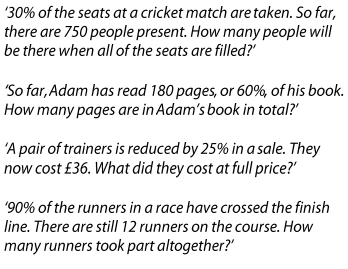 1.2.3.4.30.03.21 ChallengePercentage – missing valuesUse a bar model to help you solve the following problems.1.2.3.4.30.03.21 ChallengePercentage – missing valuesUse a bar model to help you solve the following problems.1.2.3.4.30.03.21 ChallengePercentage – missing valuesUse a bar model to help you solve the following problems.1.2.3.4.